    МАТЕМАТИКА (11 класс)Заключительный этап Вариант 1Решите в целых числах уравнение Ответ:.Решение: Преобразуем уравнение к виду:Возможны 3 случая:В первом случае получим уравнение . Решая его как квадратное относительно , получим  Перебирая положительные множители числа 31, приходим к выводу, что решений в целых числах нет.Во втором  случае получим уравнение . Решая его как квадратное относительно , получим  Перебирая положительные множители числа 24, приходим к выводу, что решений в целых числах нет.В третьем  случае получим уравнение . Решая его как квадратное относительно , получим  Перебирая положительные множители числа 3, приходим к решениям:;    2) .Вспоминаем, что в этом случае 	Таким образом, получаем 4 решения: .Найдите количество корней уравнения:        Ответ: 4 корня.      Решение: Используя свойство логарифмов, перепишем уравнения в следующем видеВведем обозначения , ,  при этом ,  Тогда Пусть ,  Так как  и учитывая монотонность и выпуклость функций ,  для получаем, что уравнениеимеет два корня  и  , один из которых, например  меньше единицы, но больше нуля, а другой корень будет больше единицы. Тогда, вспоминая замену   и возвращаясь к исходной  переменной , приходим к выводу, что исходное уравнение будет иметь 4 корня:  .Докажите, что для любых положительных чисел    выполняется неравенство         Доказательство:    Прибавив к обеим частям неравенства число 2, получимИспользуя, неравенство о средних получимДокажите, что для корней многочлена   с ненулевыми коэффициентами   справедливо  равенство  Доказательство:   По теореме Виета имеем равенства,  ТогдаРавносторонний треугольник  вписан в окружность. На этой  окружности взята  точка . Докажите, что величина   не зависит от выбора точки.Решение: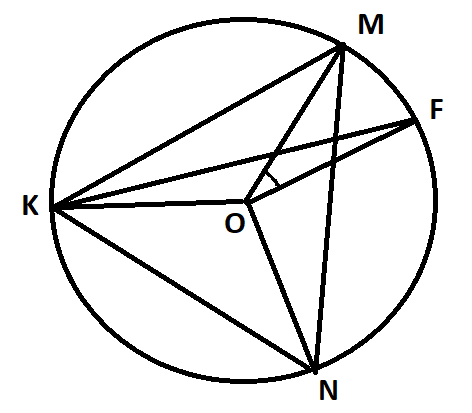 Без ограничения общности можно считать, что точка M лежит на дуге  описанной окружности с центром и радиусом . Обозначим  ТогдаПокажем, что величина   не зависит от выбора точки. НайдемСледовательно, величина   не зависит от выбора точки.Критерии оценивания приведены в таблице:БаллыКритерии оценивания одной задачи. Максимальный балл по билету – 35.7Полное обоснованное решение.6Обоснованное решение с несущественными недочетами.5-6Решение содержит незначительные ошибки, пробелы в обоснованиях, но в целом верно и может стать полностью правильным после небольших исправлений или дополнений.4Задача в большей степени решена, чем не решена, например, верно рассмотрен один из двух (более сложный) существенных случаев. 2-3Задача не решена, но приведены формулы, чертежи, соображения или доказаны некоторые вспомогательные утверждения, имеющие отношение к решению задачи.1Задача не решена, но предпринята попытка решения, рассмотрены, например, отдельные (частные) случаи при отсутствии решения или при ошибочном решении. 0Решение отсутствует, либо решение не соответствует ни одному из критериев, перечисленных выше.